   1. ZBIRALNA AKCIJA STAREGA PAPIRJA                  v šolskem letu 2022/2023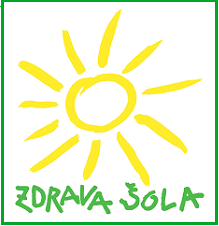 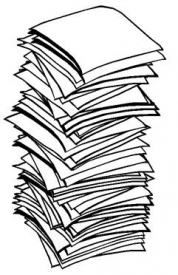 KDAJ?      Torek, 4. oktober2022      Od 7.00 do 8.00 in    od 14.00 ure do 16.00 ure.       sreda,5. oktober  2022        Od 7.00 ure do 8.00 ure in        od 14.00 ure do 16.00 ure.         KJE?         POLEG GASILSKEGA DOMA ŠKOCJAN             POMEMBNO Prosimo, da papir doma zvežete . Papir bomo tehtali ob prevzemu. Ob prihodu povejte ali je za vrtec ali šolo (navedite razred). Papir in karton se bo zbiral ločeno. Sredstva bodo namenjena šoli, vrtcu in učencem 9. razreda, ki zbirajo denar za valeto.HVALA ZA VAŠ PRISPEVEK!                                                                          Tim zdrave šole in učenci 9. razreda